Facts about Homelessness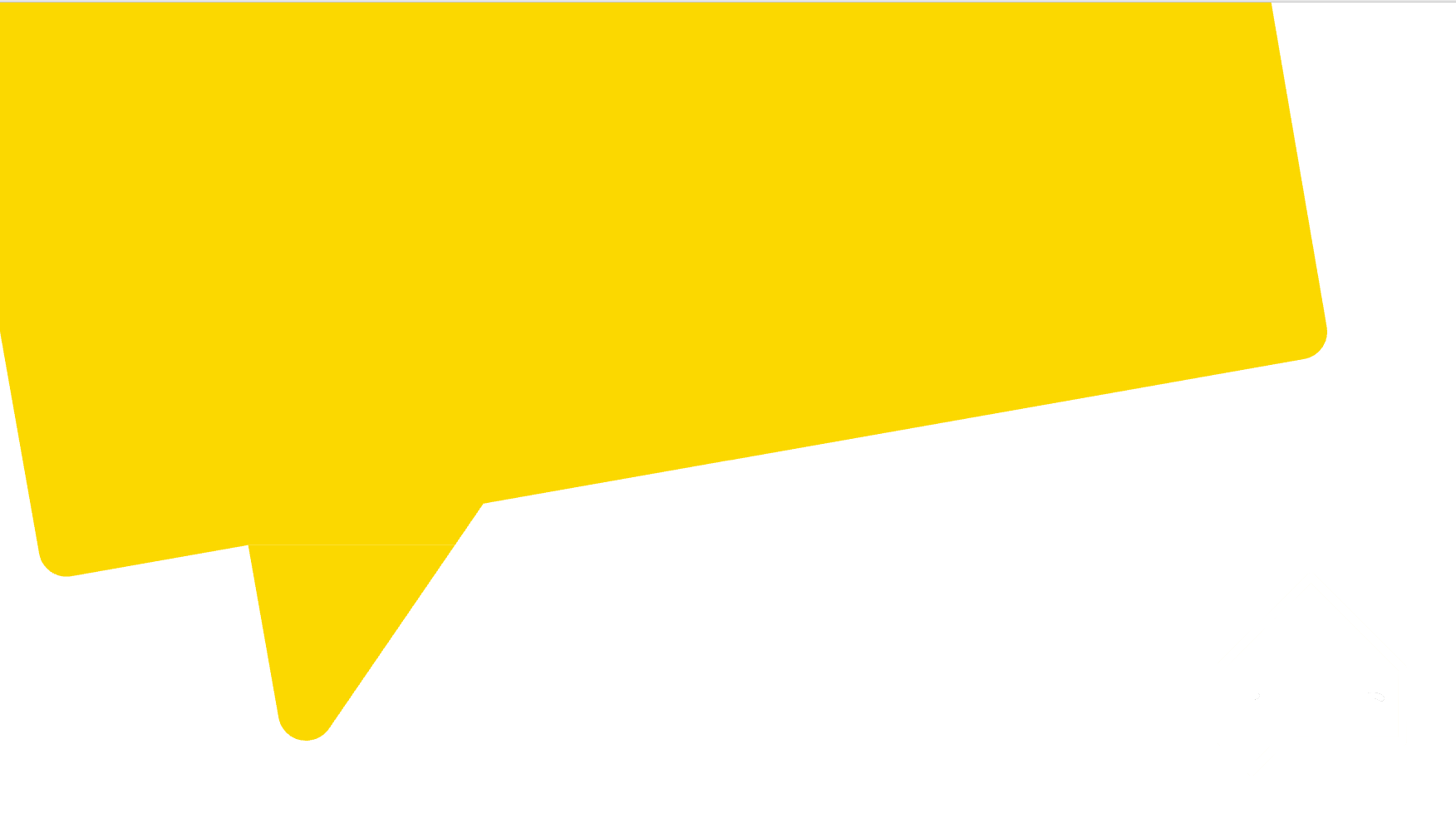 TYPES OF HOMELESSNESSStatutory HomelessnessLocal authorities have a duty to find a home for people who approach them, who fit ‘priority need’ criteria.  These people are usually put in temporary accommodation such as hotels or B&B’s.  Priority needs households are include: families with dependent children, pregnant women, lost home through disaster (fire, flood etc), fleeing violence, 16 or 17 years of age, 18-20 year olds who are leaving care, and if they are significantly more vulnerable than an ordinary person and be likely to suffer greater harm, due to things like physical or mental health.Individuals Experiencing HomelessnessThese are people who do not meet local authorities priority need threshold, and therefore do not qualify for accommodation.  Many of these are also housed in temporary accommodation such as hotels, by organisations such as homeless charities.Rough SleepersThe most visible form of homelessness, people who sleep on the streets, in parks or bushes, in cars, stairwells, train stations and the like.Hidden HomelessThose that sofa surf with friends, live in overcrowded accommodation, or sleep out of sight in places like squats, public transport or other insecure and unsuitable accommodation.STATISTICSIn 2022, rough sleeping increased in London from the previous year by 34%The average age of death for a rough sleeper is 45 for men, and 43 for women.  General population is 79 for men and 83 for women.A rough sleeper in 9 times more likely to commit suicide than the general population6 in 10 people say they have been assaulted while rough sleeping – 1 in 10 say they have been urinated onHomeless people are 17 times more likely to be the victim of violent crime than the general population, and 47 times more likely to be a victim of theft – 65% of rough sleepers report being the victim of crime in the last six months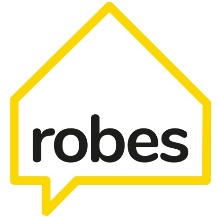 82% of rough sleepers report having a current mental health need83% of rough sleepers report having a current physical health need, with 53% reporting a long standing physical impairment or disability